新 书 推 荐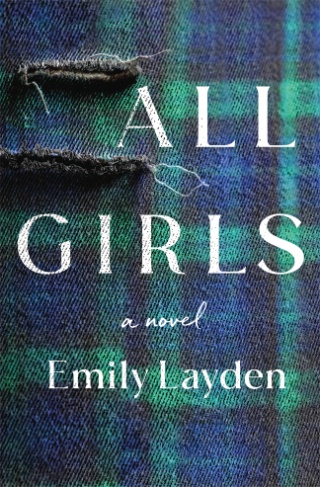 中文书名：《所有女孩》英文书名：ALL GIRLS作    者：Emily Layden出 版 社：St. Martin代理公司：ANA/Jessica Wu页    数：320页出版时间：2021年2月代理地区：中国大陆、台湾审读资料：电子稿类    型：女性小说版权已授：西班牙、英国。本书的电视改编权已授权HBO，制作人是杰西卡·罗迪斯（Jessica Rhoades）（作品有《利器》和《婚外情事》）！内容简介：    这部优质的处女作来自女性小说领域的一个惊人的新声音——小说的故事背景设置在一所位于新英格兰的女子寄宿学校。    《所有女孩》（All Girls）是一部拥有敏锐洞察力的成长小说，非常适合莎莉·鲁尼（Sally Rooney）、柯蒂斯·西滕菲尔德（Curtis Sittenfeld）和J. 考特尼·沙利文（J.Courtney Sullivan）的粉丝们，它讲述了九名年轻女性，在一所享有盛名的新英格兰预科学校里经历的野心和恐惧，以及一场政府希望能够息事宁人的丑闻。    随着学期的徐徐展开，学校在控制随之而来的危机方面做得不够，导致这些女孩不得不自己去发声，并找到自己的力量。作者通过一系列令人难忘的女学生的视角，展现了多个柔美却坚定的现代青少年的形象，这些女孩不断探索，寻找在一个向你许诺美好的未来——却仍然不属于你——的世界里成长意味着什么。    你开始慢慢爱上一个地方……接着你长大了，不得不离开这里。作者简介：    艾米莉·雷登（Emily Layden）毕业于斯坦福大学（Stanford University），曾在全国多所女子学校任教。她的作品发表在《纽约时报》（The New York Times）、《玛丽·克莱尔》（Marie Claire）、《赫芬顿邮报》（The Huffington Post）、《跑步者的世界》（Runner's World）和《皮夹》（The Billfold）上。《所有女孩》是她的小说处女作。媒体评价：“雷登（Layden）深刻的处女作展现了一个独特的女子寄宿学校的独家画像，这是对教职员工中的性虐待者的一次迟来的清算……值得注意的是，作者是在#MeToo活动之前创作了这部小说，她巧妙地创造了一个备受尊崇的教育机构中发生的人们不乐于见到的事件，并且成功地将官方对事件进行掩盖的影响鲜明地展现出来。”----《出版者周刊》（Publishers Weekly）    “本书探讨了年轻人世界里的性和#MeToo这一重要议题。”----《图书馆周刊》（Library Journal）    “雷登凭借非凡的洞察力和写作技巧在《所有女孩》中设想了在阿特沃特学校（一所女子寄宿学校）中发生性侵事件的指控时会发生什么。艾米莉·雷登的处女作在不同学生的视角之间转换，叙述她们在一个学年中所经历的阿特沃特学校的考验和传统。书中的每一个敏锐、结构巧妙的小插曲都是一颗宝石，它们共同构成了一个细致入微的女性视角的大合唱。《所有女孩》扣人心弦，它不仅包含了许多让人想要揭开的悬念，还引导我们发现更深层次的东西：这些引人入胜的角色充满惊喜与秘密，她们的身上包含了复杂丰富的人性。”----克洛伊·本杰明（Chloe Benjamin），《纽约时报》（New York Times）畅销书《不朽者》（The Immortalists）的作者    “《所有女孩》是一部令人激动，独创性十足的处女作，它预示了一个新颖、前途光明的文坛新声音。艾米莉·雷登将小说中的阿特沃特学校中的人物细腻、诚实地描绘出来，富有深度，她的文字像一个温柔又博学的手，引导着书中年轻的角色。这是一个真诚、辛酸、感人的故事，讲述了一群十几岁的女孩开始接受她们从成年人手中继承世界的故事。”----泰勒·詹克斯·里德（Taylor Jenkins Reid），《纽约时报》畅销书《戴西·琼斯和六》（Daisy Jones and the Six）的作者    “艾米莉·雷登饱含关怀和同情地精心构思了这部闪耀的处女作，这是一幅充满智慧的刚刚步入成年的女性的画像，描绘了女性的力量和脆弱的复杂图景。”----特蕾丝·安妮·福勒（Therese Anne Fowler），《纽约时报》畅销书《好邻居》（A Good Neighborhood）的作者    “这是一部从头至尾引人入胜的小说，书中的人物就像你最好的朋友一样真实，在一个 ‘同意’的定义与界限仍然模糊到危险的世界里，本书传达的信息实在太重要了。我一口气就把它读完了。”----卡罗拉·洛芙琳（Carola Lovering），《对我说的谎言》（Tell Me Lies）的作者    “性意识的觉醒和对制度的审判在这部丰富多彩、千变万化的处女作中交织在一起。雷登把一群令人眼花缭乱的角色完完全全地展现出来，把阿特沃特学校中的人物描绘得像你身边的人们一样鲜活、令人难忘。”----伊丽莎白·艾姆斯（Elizabeth Ames），《他人的黄金》（The Other’s Gold）的作者谢谢您的阅读！请将反馈信息发至：吴伊裴（Jessica Wu）安德鲁﹒纳伯格联合国际有限公司北京代表处北京市海淀区中关村大街甲59号中国人民大学文化大厦1705室，100872电 话：010-82449901传 真：010-82504200Email：Jessica@nurnberg.com.cnHttp://www.nurnberg.com.cn新浪微博：http://weibo.com/nurnberg豆瓣小站：http://site.douban.com/110577/